Scholls Heights PTO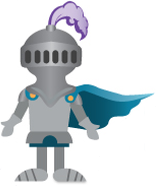 We rely on the support of our community and local businesses to help provide our students with the best educational environment possible. You can help by sponsoring our PTO and reaching more than 600 families, teachers and staff throughout the year. The ad sponsorships will help us raise funds to cover the cost of spirit wear and to support our many events throughout the year. In kind sponsorships are also appreciated, please contact us at fundraiser@shpto.orgSHPTO is a 501(c)(3) organization, ID # 93-1275774. Choose your level of sponsorship by Sept 18, 2019. Please check one. Platinum Level Sponsor $675 -  Platinum Level sponsors enjoy inclusion of a banner logo space in our Student E-Directory, name recognition in our monthly E-Newsletter, logo recognition on our PTO website, logo recognition on our Fun Run shirts along with logo recognition on our Spring Gala bidder paddles, Spring Gala Program and Spring Gala presentation. Gold Level Sponsor $500 - Gold Level sponsors enjoy inclusion of a banner logo space in our Student E-Directory, name recognition in our monthly E-Newsletter, logo recognition on our PTO website, logo recognition on our Fun Run shirts along with name recognition on our Spring Gala Program. Silver Level Sponsor $350 - Silver Level sponsors enjoy inclusion of a banner logo space in our Student E-Directory, name recognition in our monthly E-newsletter, name recognition on our Fun Run shirts along with name recognition in our Spring Gala Program. Bronze Level Sponsor $200 - Bronze Level sponsors enjoy inclusion of name recognition in our monthly E-Newsletter, name recognition on our Fun Run shirts along with name recognition in our Spring Gala Program.A La Carte Sponsorship Options      $125 Fun Run shirt name recognition (logo recognition not available separately)    $100 Student Directory banner logo space   $100 PTO Website logo space $75 Spring Gala Program name recognition (logo recognition not available separately)                           $75 E-Newsletter monthly name recognition 2.  EMAIL Ad logo in an eps. vector or jpg format (high res/300 dpi) to fundraiser@shpto.org 3.  Make check payable to: SHPTO (& mail this letter along with the check) Mail to: SHPTO Treasurer 16400 SW Loon Drive Beaverton, OR 97007 ATTN: School Sponsor OR   Pay online at https://squareup.com/store/SHPTO SHPTO has the right to refuse businesses if we deem an unnecessary fit for our children/demographics; and will return payment promptly. SHPTO can express appreciation for financial support to include sponsor’s logo, location, telephone number, web address and value neutral descriptions or displays of products or services. The expression of appreciation cannot contain qualitative or comparative language or price information in order to remain tax deductible. Please consult your tax advisor for applicability to your individual tax circumstances.www.facebook.com/groups/SHPTO  	www.shpto.org   			schollsheightspto@gmail.com 